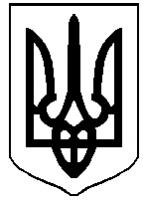 ДЕРГАЧІВСЬКА МІСЬКА РАДАVIІ СКЛИКАННЯ                                                         РАДА ГОЛІВПОСТІЙНИХ КОМІСІЙ                                                                  Протокол №5засідання Ради голів постійних комісій03.03.2016  року                                                                                                                  м. ДергачіПрисутні:Порядок деннийПро підготовку та обговорення для оприлюднення проектів рішень четвертої чергової  сесію,  з порядковим номером черговості,  міської ради VIІ скликання.Доповідає:	Бондаренко К.І.,секретар ради СЛУХАЛИ:	Бондаренко К.І., яка повідомила, що розпорядженням Дергачівського міського голови №20 від 03.03.2016 року було визначено скликання четвертої чергової  сесію,  з порядковим номером черговості,  міської ради VIІ скликання 31 березня 2016 року.Метою засідання  є розгляд проектів рішень та документів до них, що надійшли на момент засідання Ради голів та підлягають оприлюдненню та обговоренню:Про порядок проведення поіменного голосування депутатів Дергачівської міської ради VІІ скликання	Про затвердження порядку денного четвертої чергової  VІІІ за порядковим номером сесії Дергачівської міської ради VІІ  скликання.Про внесення змін до рішення V сесії Дергачівської міської ради VІІ скликання від 24 грудня  2015 року «Про  міський бюджет на 2016 рік» (із змінами).Про надання матеріальної допомоги громадянам - мешканцям міста Дергачі, учасникам антитерористичної операції на території Донецької та Луганської областей на вирішення соціально-побутових питань.Про надання матеріальної допомоги військовослужбовцям, які проходять військову службу за призовом під час мобілізації до Збройних Сил України на особливий період на вирішення соціально-побутових питань                                                Про надання матеріальної допомоги громадянам – мешканцям міста Дергачі на вирішення соціально-побутових питань. Про надання матеріальної допомоги громадянам - мешканцям міста Дергачі на лікування. Про надання матеріальної допомоги громадянам - мешканцям міста Дергачі на поховання рідних.Про звільнення від батьківської плати за харчування дітей у Дергачівських дошкільних навчальних закладах Дергачівської міської ради Дергачівського району Харківської області у 2016 році. Про внесення змін до Програми соціально-економічного та культурного розвитку міста Дергачі на 2016 рік, затвердженої рішенням №19 VІІ сесії VІІ скликання.Про затвердження Програми охорони навколишнього природного середовища Дергачівської міської ради на 2016-2018рр. Про затвердження звіту оцінки комунального майна: частини нежитлового підвального приміщення адміністративної будівлі Дергачівської міської ради, розрахунковою площею ., розташованого за адресою: м. Дергачі, вул. Сумський шлях (колишня вул. Петровського),79-Б.Про затвердження звіту оцінки комунального майна: частини першого поверху адміністративного приміщення Дергачівської міської ради, розрахунковою площею ., розташованого за адресою: м. Дергачі, вул. Сумський шлях (колишня вул.Петровського),79-Б.Про затвердження звіту оцінки комунального майна: приміщення гаража, загальною площею ., розташованого за адресою: м. Дергачі, вул. Сумський шлях (колишня вул.Петровського),79-Б.Про затвердження звіту оцінки комунального майна: частини нежитлового приміщення  Дергачівської міської ради, розрахунковою площею 12,7 кв.м., розташованого за адресою: м. Дергачі, вул.1-го Травня,16.Про затвердження звіту оцінки комунального майна: частини нежитлового приміщення Дергачівської міської ради, розрахунковою площею 36,0 кв.м., розташованого за адресою: м. Дергачі, вул.1-го Травня,16.Про затвердження звіту оцінки комунального майна: частини нежитлового приміщення Дергачівської міської ради, розрахунковою площею 54,2 кв.м., розташованого за адресою: м. Дергачі, вул.1-го Травня,16.Про затвердження звіту оцінки комунального майна: частини нежитлового приміщення Дергачівської міської ради, розрахунковою площею 23,8 кв.м., розташованого за адресою: м. Дергачі, вул.1-го Травня,16.Про затвердження звіту оцінки комунального майна: частини нежитлового приміщення Дергачівської міської ради, розрахунковою площею 64,6 кв.м., розташованого за адресою: м. Дергачі, пл. Перемоги,22 Про затвердження звіту оцінки комунального майна: частини нежитлового приміщення Дергачівської міської ради, розрахунковою площею 89,7 кв.м., розташованого за адресою: м.Дергачі, пл. Перемоги,22Про затвердження звіту оцінки комунального майна: частини нежитлового приміщення Дергачівської міської ради, розрахунковою площею 120,2 кв.м., розташованого за адресою: м. Дергачі, пл. Перемоги,22Про затвердження звіту оцінки комунального майна: нежитлового приміщення Дергачівської міської ради, розрахунковою площею 129,20 кв.м., розташованого за адресою: м.Дергачі, вул.23 Серпня,12Про затвердження розрахунків розміру орендної плати в 2016-му році за оренду нежитлових приміщень, що знаходяться у власності територіальної громади Дергачівської міської ради за перший (базовий) місяць орендиПро передачу в оренду на 2016 рік фізичній особі – підприємцю Пащенко К.В. нежитлового приміщення Дергачівської міської ради.Про передачу в оренду на 2016 рік фізичній особі – підприємцю Шкляр М.В. нежитлового приміщення Дергачівської міської ради.Про передачу в оренду на 2016 рік фізичній особі – підприємцю Величко С.В. нежитлового приміщення Дергачівської міської ради.Про надання згоди на передачу комунальному підприємству «Дергачікомунсервіс» легкового автомобіля у господарське відання на 2016 рік.Про затвердження оптимізованої схеми перспективного розвитку системи теплопостачання міста Дергачі Харківської області у новій редакції.Про затвердження Положення про заходи щодо забезпечення доступу до публічної інформації, розпорядником якої є Дергачівська міська рада та її виконавчий комітет.Про внесення змін до рішення № 35 VII сесії VII скликання Дергачівської міської ради «Про надання дозволу на розробку проекту землеустрою щодо відведення земельної ділянки (зі зміною цільового призначення) для ведення особистого селянського господарства по пров. Гоголя, 5 в м. Дергачі Харківської області гр. Шокот Ю.М.» від 19 лютого 2016 рокуПро внесення змін до рішення № 15 LXXXI сесії VI скликання Дергачівської міської ради «Про затвердження технічної документації із землеустрою щодо встановлення меж земельної ділянки в натурі (на місцевості) для будівництва та обслуговування жилого будинку, господарських будівель і  споруд, розташованої в м. Дергачі, вул. 8 Березня, 45 Дергачівської міської ради Дергачівського району Харківської області та передачу її у власність гр. Бородкіній Р.В.» від 13 листопада 2015 рокуПро надання дозволу на виготовлення технічної документації із землеустрою щодо встановлення меж земельної ділянки , на яку поширюються права особистого сервітуту для обслуговування тимчасових споруд – торгівельних павільйонів з продажу продовольчих та непродовольчих товарів  на умовах сервітуту, розташованої на території Дергачівської міської ради м. Дергачі, вул. Залізнична між об’єктами нерухомості №31 та №33 Дергачівського району Харківської області  ФО-П Земляній А.С.Про надання дозволу на виготовлення технічної документації із землеустрою щодо встановлення меж частини земельної ділянки, на яку поширюються права особистого сервітуту для обслуговування тимчасової споруди – торгівельного кіоску з продажу продовольчих та непродовольчих товарів на умовах сервітуту, розташованої на території Дергачівської міської ради м. Дергачі вул. Садова Дергачівського району Харківської області ФО-П Мілюшнікову М.С.Про надання дозволу на виготовлення технічної документації із землеустрою щодо встановлення меж частини земельної ділянки, на яку поширюються права особистого сервітуту для обслуговування тимчасової споруди – торгівельного павільйону з продажу продовольчих та непродовольчих товарів на умовах сервітуту, розташованої на території Дергачівської міської ради м. Дергачі пл. Перемоги/вул. 1-го Травня Дергачівського району Харківської області ФО-П Мілюшнікову М.С.Про надання дозволу на виготовлення технічної документації із землеустрою щодо встановлення меж частини земельної ділянки, на яку поширюються права особистого сервітуту для обслуговування тимчасової споруди – торгівельного павільйону з продажу квітів  на території Дергачівської міської ради м. Дергачі вул. Сумський шлях Дергачівського району Харківської області ФО-П Коробці В.М.Про надання дозволу на виготовлення технічної документації із землеустрою щодо встановлення меж частини земельної ділянки, на яку поширюються права особистого сервітуту для обслуговування тимчасової споруди – торгівельного кіоску з продажу продуктів харчування і напівфабрикатів, розташованої на території Дергачівської міської ради м. Дергачі вул. Садова Дергачівського району Харківської області ФО-П Нежальському С.В.Про надання дозволу на виготовлення технічної документації із землеустрою щодо встановлення меж частини земельної ділянки, на яку поширюються права сервітуту для обслуговування ТС двох торгівельних павільйонів для продажу будівельних матеріалів на території Дергачівської міської ради м. Дергачі вул. Залізнична Дергачівського району Харківської області ТОВ «ТДХ» Про надання дозволу на розробку проекту землеустрою щодо відведення земельної ділянки (із зміною цільового використання) для ведення індивідуального господарства по пров. Інтернаціональний, 17  в м. Дергачі Харківської області гр. Молодчому І.О.Про надання дозволу на розробку проекту землеустрою щодо відведення земельної ділянки (із зміною цільового використання) для будівництва та обслуговування жилого будинку, господарських будівель і споруд в с. Шовкопляси, вул. 1 Травня, 18  Дергачівського району  Харківської області гр. Чайковському А.О.Про надання дозволу на розробку проекту землеустрою щодо відведення земельної ділянки для будівництва та обслуговування житлового будинку, господарських будівель і споруд в м. Дергачі, пров. Агронономічний (за домоволодінням №2) Дергачівського району Харківської області гр. Дишленко І.В. Про надання дозволу на розробку проекту землеустрою щодо відведення земельної ділянки для ведення індивідуального садівництва в м. Дергачі, пров. Армійський, 15 Дергачівського району Харківської області гр. Стрільцю Д.В. Про затвердження проекту землеустрою щодо відведення земельної ділянки сільськогосподарського призначення (зі зміною цільового призначення) для будівництва та обслуговування житлового будинку, господарських будівель і споруд на території Дергачівської міської ради, м. Дергачі, вул. Калинова, 2-Г (колишня вул. Жовтневої Перемоги)  Дергачівського району Харківської області  та передачу її у власність гр. Косолапенку Ю.Ю.Про затвердження проекту землеустрою щодо відведення земельної ділянки (зі зміною цільового призначення) для ведення індивідуального садівництва, розташованої на території Дергачівської міської ради, м. Дергачі, вул. Сербіна біля домоволодіння № 23, Дергачівського району Харківської області  та передачу її у власність гр. Богачовій  В.А.Про затвердження технічної документації із землеустрою щодо встановлення (відновлення) меж земельної ділянки в натурі (на місцевості) для будівництва та обслуговування житлового будинку, господарських будівель і споруд, розташованої на території Дергачівської міської ради м. Дергачі, вул. Сербіна, 17 Дергачівського району Харківської області та передачу її у власність  гр. Бакуменку В.М.Про затвердження технічної документації із землеустрою щодо встановлення (відновлення) меж земельної ділянки в натурі (на місцевості) для будівництва та обслуговування жилого будинку, господарських будівель і споруд, розташованої на території Дергачівської міської ради м. Дергачі, вул. Трудова, 49-А/пров. Семенський, 17 (колишній пров. Колгоспний) Дергачівського району Харківської області та передачу її у власність  гр. Петровій Л.Ф.Про затвердження технічної документації із землеустрою щодо встановлення (відновлення) меж земельної ділянки в натурі (на місцевості) для будівництва та обслуговування житлового будинку, господарських будівель і споруд, розташованої на території Дергачівської міської ради м. Дергачі, вул. 1 Травня, 60 Дергачівського району Харківської області та передачу її у власність  гр. Москаленку Л.О.Про затвердження технічної документації із землеустрою щодо встановлення (відновлення) меж земельної ділянки в натурі (на місцевості) для будівництва та обслуговування жилого будинку, господарських будівель і споруд, розташованої на території Дергачівської міської ради м. Дергачі, вул. Трудова, 49/пров. Семенський, 17 (колишній пров. Колгоспний) Дергачівського району Харківської області та передачу її у власність  гр. Молодчому С.Ф.Про затвердження технічної документації із землеустрою щодо встановлення (відновлення) меж земельної ділянки в натурі (на місцевості) для будівництва та обслуговування житлового будинку, господарських будівель і споруд, розташованої на території Дергачівської міської ради м. Дергачі, вул. Сербіна, 23 Дергачівського району Харківської області та передачу її у власність  гр. Богачовій В.А.Про затвердження технічної документації із землеустрою щодо встановлення (відновлення) меж земельних ділянок в натурі (на місцевості) для будівництва та обслуговування житлового будинку, господарських будівель і споруд, розташованої  на території Дергачівської міської ради м. Дергачі, вул. Огородня, 17 Дергачівського району Харківської області та передачу її у власність  гр. Міщенку Д.М.Про затвердження технічної документації із землеустрою щодо встановлення (відновлення) меж земельної ділянки в натурі (на місцевості) для будівництва та обслуговування житлового будинку, господарських будівель і споруд, розташованої на території Дергачівської міської ради с. Шовкопляси, вул. Піонера, 4 Дергачівського району Харківської області та передачу її у власність  гр. Уманець М.Г.Про затвердження технічної документації із землеустрою щодо встановлення (відновлення) меж земельної ділянки в натурі (на місцевості) для будівництва та обслуговування житлового будинку, господарських будівель і споруд, розташованої на території Дергачівської міської ради м. Дергачі, пров. Зоряний, 13 (колишній пров. Жовтневий) Дергачівського району Харківської області та передачу її у власність  гр. Попович Г.О.Про затвердження технічної документації із землеустрою щодо встановлення (відновлення) меж земельної ділянки в натурі (на місцевості) для будівництва та обслуговування жилого будинку, господарських будівель і споруд, розташованої на території Дергачівської міської ради м. Дергачі, вул. Незалежності, 1 (колишня вул. Будьонного) Дергачівського району Харківської області та передачу її у власність  гр. Орловій Т.К.Про затвердження технічної документації із землеустрою щодо встановлення (відновлення) меж земельної ділянки в натурі (на місцевості) для будівництва та обслуговування жилого будинку, господарських будівель і споруд, розташованої на території Дергачівської міської ради м. Дергачі, вул. Кооперативна, 12-Г Дергачівського району Харківської області та передачу її у власність гр. Шевченку С.В.Про затвердження технічної документації із землеустрою щодо встановлення (відновлення) меж земельної ділянки в натурі (на місцевості) для будівництва та обслуговування житлового будинку, господарських будівель і споруд, розташованої на території Дергачівської міської ради м. Дергачі, вул. Вокзальна, 175 (колишня вул. Революції) Дергачівського району Харківської області та передачу її у власність  гр. Смірнову О.І.Про затвердження технічної документації із землеустрою щодо встановлення (відновлення) меж земельної ділянки в натурі (на місцевості) для будівництва та обслуговування житлового будинку, господарських будівель і споруд, розташованої на території Дергачівської міської ради м. Дергачі, пров. Елітний, 5 (колишній пров. Енгельса) Дергачівського району Харківської області та передачу її у власність гр. Ващенку А.П.	Про затвердження технічної документації із землеустрою щодо встановлення (відновлення) меж земельної ділянки в натурі (на місцевості) для будівництва та обслуговування жилого будинку, господарських будівель і споруд, розташованої на території Дергачівської міської ради м. Дергачі, вул. Світла, 35-А (колишня вул. Леніна) Дергачівського району Харківської області та передачу її у спільну сумісну власність  гр. Болибік І.О., гр. Болибік О.М. Про затвердження технічної документації із землеустрою щодо встановлення (відновлення) меж земельної ділянки в натурі (на місцевості) для будівництва та обслуговування жилого будинку, господарських будівель і споруд, розташованої на території Дергачівської міської ради м. Дергачі, вул. 23 Серпня, 22  Дергачівського району Харківської області та передачу її у спільну сумісну власність  гр. Аксьоновій В.Ю., гр. Аксьоновій В.В.	Про передачу земельної ділянки в оренду ТОВ ВП «ПОЛІГРАФ» для обслуговування нежитлових будівель (споруди типографії) по вул. Сумський шлях, 2/площа Перемоги, 23 в м. Дергачі Дергачівського району Харківської області.Про припинення права оренди земельної ділянки в м. Дергачі, вул. Залізнична, 31 гр. Мосійчук В.В.Про укладання договору особистого строкового сервітуту для обслуговування тимчасової споруди  торгівельного кіоску по продажу товарів повсякденного типу в м. Дергачі, пл. Перемоги  на території Дергачівської міської ради Дергачівського району Харківської області ФО-П Джафарову Заіру Балага Огли.Про затвердження актуальної схеми розміщення тимчасових споруд для провадження підприємницької діяльності в м. Дергачі по вул. Залізнична Харківської області (в ряду існуючих ТС).Про затвердження актуальної схеми розміщення тимчасової споруди для ведення підприємницької діяльності по продажу товарів повсякденного вжитку в м. Дергачі по вул. Золочівський шлях біля домоволодіння №91 Дергачівського району Харківської області. Про затвердження комплексної схеми розміщення тимчасових споруд торговельного павільйону по продажу продуктів харчування і напівфабрикатів в м. Дергачі по вулиці Сумський шлях (колишня вул. Петровського) Харківської області в ряду існуючих ТС.Вказала, що до термінового вирішення відносяться проекти рішень - при наявності заяв від громадян - на матеріальну допомогу, як проектів, що підлягають негайному оприлюдненню, і розглядаються як питання, які містять інформацію про факти, що загрожують життю, здоров’ю або майну осіб, і про заходи, які застосовуються у зв’язку з цим, що надійдуть включно до засідання профільної комісії.    Ознайомила з проектами рішень та документами до них. СЛУХАЛИ:	Бондаренко К.І., яка після вивчення всіма присутніми проектних документів, запропонувала голосування: всі розглянуті проекти рішень винести з 03.03.2016 року на оприлюднення та передати у відповідності до профілю питання на розгляд постійним депутатським комісіям Дергачівської міської ради.ГОЛОСУВАЛИ:	 ЗА – 4			ПРОТИ-0			УТРИМАЛИСЬ-0ВИРІШИЛИ: Розроблені проекти рішень винести з 03.03.2016 року на оприлюднення та передати у відповідності до профілю питання на розгляд постійним депутатським комісіям Дергачівської міської ради.Рада голів:ДЕХТЯРЕНКО Л.М.	 				ЖУКОВ.П.О.                                                          КУБИЦЬКИЙ В.К.					МАТЮЩЕНКО К.П.		Матющенко К.П.–голова комісії з питань планування, бюджету та фінансів Дергачівської міської радиДехтяренко Л.М.–голова комісії з гуманітарних питань, охорони здоров’я, соціального захисту населення,  забезпечення громадського порядку Дергачівської міської радиЖуков П.О.–голова комісії з питань аграрної політики, будівництва, житлово-комунального господарства та екології Дергачівської міської радиКубицький В.К.–голова комісії з питань промисловості, транспорту, зв’язку, розвитку підприємницької діяльності, побутового обслуговування населення, торгівлі Дергачівської міської радиБондаренко К.І.–секретар Дергачівської міської ради